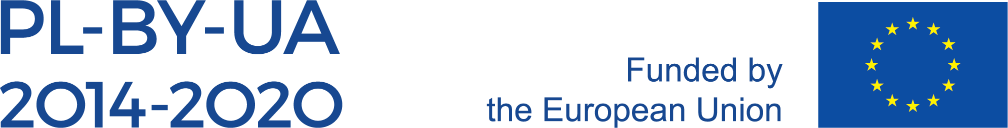 Cross-border Cooperation Programme Poland-Belarus-Ukraine 2014-2020 financed by the European UnionProjekt dofinansowany z Programu Współpracy Transgranicznej Polska–Białoruś–Ukraina 2014-2020 „Construction of regional Centres for Research and Conservation of Monuments” „Stworzenie regionalnych centrów badań i konserwacji zabytków”Załącznik nr 3 do Zapytania ofertowegoWzór oświadczenia o braku podstaw do wykluczeniaZAMAWIAJĄCY:Muzeum Podlaskie w Białymstoku zwane dalej „Zamawiającym”Rynek Kościuszki 10, 15-426 BiałystokNIP: 542-10-06-132, REGON: 000276328Nr telefonu +48 (85) 740-77-31Poczta elektroniczna [e-mail]: przetargi@muzeum.bialystok.pl Strona internetowa Zamawiającego [URL]:  http://muzeum.bialystok.plPODMIOT W IMIENIU KTÓREGO SKŁADANE JEST OŚWIADCZENIE: Wykonawca, w tym wykonawca wspólnie ubiegający się o udzielenie zamówienia Podmiot udostępniający zasoby…………………………………………………..…..……………………………………………………………..…..……………………………………………………………..…..…………(pełna nazwa/firma, adres, w zależności od podmiotu: NIP/PESEL, KRS/CEIDG)reprezentowany przez:…………………………………………………..…..……………………………………………………………..…..………… (imię, nazwisko, stanowisko/podstawa do reprezentacji)Na potrzeby postępowania o udzielenie zamówienia, którego przedmiotem jest Dostawa niezbędnego sprzętu do tworzonego Centrum Badań i Konserwacji Zabytków w Choroszczy, ul. Pałacowa 2A, sprzęt fotograficzny i mikroskopy prowadzonego przez Muzeum Podlaskie w Białymstoku, oświadczam, że:Oświadczenie:Oświadczam, że podmiot, w imieniu którego składane jest oświadczenie:nie podlega wykluczeniu z postępowania na podstawie art. 7 ustawy z dnia 13 kwietnia 2022 r. o szczególnych rozwiązaniach w zakresie przeciwdziałania wspieraniu agresji na Ukrainę oraz służących ochronie bezpieczeństwa narodowego;podlega wykluczeniu z postępowania na podstawie art. 7 ustawy z dnia 13 kwietnia 2022 r. o szczególnych rozwiązaniach w zakresie przeciwdziałania wspieraniu agresji na Ukrainę oraz służących ochronie bezpieczeństwa narodowego;Oświadczenie dotyczące podanych informacji:Oświadczam, że wszystkie informacje podane w powyższych oświadczeniach 
są aktualne i zgodne z prawdą.Oświadczenie składane na podstawie Art. 7 ustawy o szczególnych rozwiązaniach w zakresie przeciwdziałania wspieraniu agresji na Ukrainę oraz służących ochronie bezpieczeństwa narodowego DOTYCZĄCE PRZESŁANEK WYKLUCZENIA Z POSTĘPOWANIA